照顾婆婆的好媳妇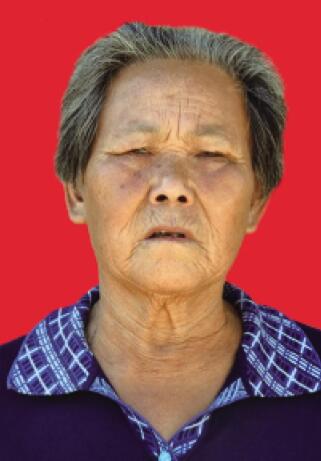 许其兰，和县善厚镇善厚集社区居民。许其兰在丈夫临终时承诺只要有一口，再苦再累决不会让婆婆冻着饿着。夏天，婆婆不习惯空调的温度，许其兰让婆婆睡大床，她置一张小床睡在一边，请人在婆婆的帐顶上安上小电扇，一有动静，她就迅速起床，唯恐婆婆有什么闪失。冬闲时节，许其兰搀着婆婆在门口晒晒太阳。年老的婆婆嗜好吃肉，许其兰就隔三差五上集镇上打上几斤五花肉做成渣肉，每顿蒸上几块，她自己一口也舍不得吃。95岁双目几近失明的婆婆在她的精心照顾下，至今身体硬朗，思维清晰。